                  Home Schooling 45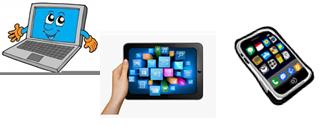 TODAY WE’RE PRACTICING SENTENCES WITH TOY STORY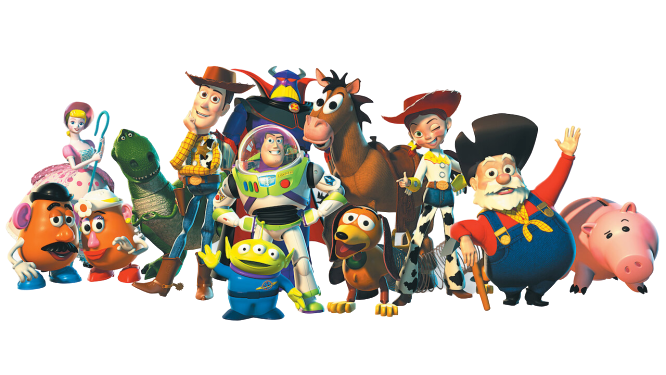 CTRL+CLICK AND WORK ONLINE: 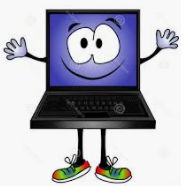 https://forms.gle/mHY2PMe5aTCLdkib6 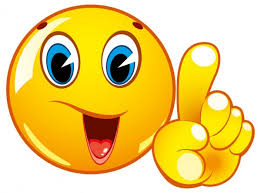 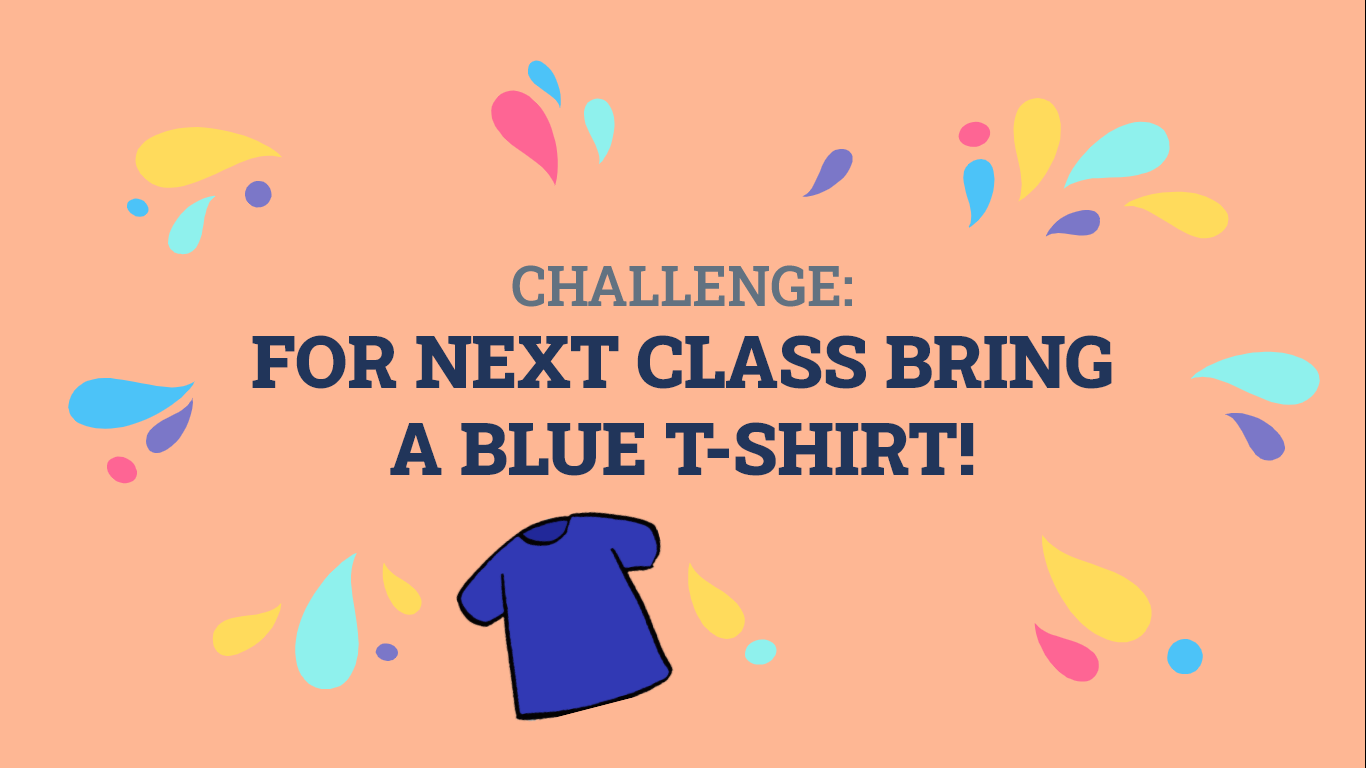 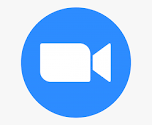 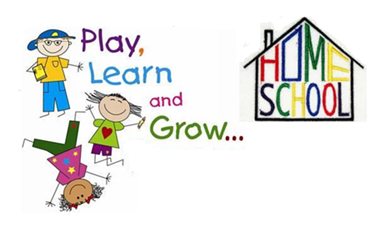 PLEASE PRESS “SUBMIT/SEND” AT THE END OF YOUR ONLINE WORKPOR FAVOR PRESIONAR “ENVIAR” AL FINAL DEL TRABAJO EN LINEA